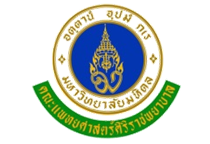 กำหนดการการรจัดอบรมเชิงปฏิบัติการ Advanced Medical Laboratory Practices and Applicationsวันที่ 22 และ 23 มิถุนายน 2560                          ณ.โรงแรม SD Avenue ถนนปิ่นเกล้า-นครชัยศรี กรุงเทพมหานคร22 มิถุนายน 2560                                                                                     วิทยากร22 มิถุนายน 2560                                                                                     วิทยากร22 มิถุนายน 2560                                                                                     วิทยากร08.00 – 08.30ลงทะเบียน08.30 – 08.45เปิดการประชุม                                                                              หัวหน้าภาควิชาอายุรศาสตร์08.45 –09.15บุคลากรและระบบคุณภาพ : ทางไปสู่ ISO accreditationศิริรัตน์ พลอยบุตร09.15 – 10.00Laboratory diagnosis for systemic infection.ศ.พญ.ยุพิน ศุพุทธมงคล10.00 – 10.15 IFA profile for the diagnosis of leptospirosis, scrub typhus and murine typhusเสาวลักษณ์ ศิลปสาคร10.15 – 10.45Coffee Break and booth presentation10.50 – 11.20Simple urine exam for complicated disease อ.นพ.ณัฐสิทธิ์ ลาภปริสุทธิ์11.20– 11.35Urinalysis : From the expert viewสุมิตรา มิ่งคำ11.40 – 12.1012.15 – 13.15Pre-lunch Symposium : Comprehensive Test System for the Serological determination of auto-antibodies against neuronal antigens.Lunchจันทิมา สุขสกุลชัย Hausen Bernstein Co.Ltd.Recent Advance in Cerebrospinal Fluid (CSF) Analysis13.20 – 13.50The importance of CSF Investigationsรศ.พญ. นาราพร ประยูรวิวัฒน์13.50 – 14.50Laboratory technique and applications for diagnosis neurological diseasesเลิศชาย วชิรุตมางกูร14.50 – 15.20 Coffee Break and booth presentation15.20 – 16.20Laboratory technique and applications for diagnosis neurological diseasesเลิศชาย วชิรุตมางกูร23 มิถุนายน 2560                                                                                       วิทยากร23 มิถุนายน 2560                                                                                       วิทยากร23 มิถุนายน 2560                                                                                       วิทยากรUp-to-date in Hematology Laboratory08.00 – 08.30The standard for reporting of blood smearอ.นพ. เอกพล อัจฉริยะประสิทธิ์08.30 – 09.0009.00 – 09.30Laboratory technique for hematologic malignancyPitfall in hemoglobin analysis and interpretationsอรทัย พรหมสุวิชาอ.นพ. ศุภชัย เอกวัฒนกิจ09.30 – 10.0010.00 - 10.30Quality control of CBCCoffee Break  and booth presentation (optional)เยาวลักษณ์  อู่ปรัชญา10.30 – 11.15Workshop 1- 4 : session I (Separate to 4 groups)Rotary workshops11.15 – 12.00Workshop 1- 4 : session II (Separate to 4 groups)Rotary workshops12.00 – 12.3012.30 - 13.30Pre-lunch Symposium : Clinical parameters for diagnosis in XN-seriesLunchเพ็ชชรี รักสหายบริษัท เมดิทอป จำกัด13.30 – 14.15 14.15 – 14.45Workshop 1- 4 : session III (Separate to 4 groups)Coffee Break  and booth presentation (optional)Rotary workshops14.45 – 15.3015.30 – 16.00Workshop 1- 4 : session IV (Separate to 4 groups) Q&A   and  ClosingRotary workshops : includingWorkshop CBCWorkshop CSF Workshop Urine ExamWorkshop IFA  Rotary workshops